Fiche de poste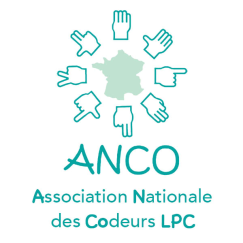 Codeur LPC – Intervention auprès d’enfants 0-6 ansDONNÉES LÉGALESDONNÉES LÉGALESNOM / PrénomFonctionCodeur-(euse) LPCDiplôme requisCertificat de codeur LPC délivré par l’ALPC ou licence professionnelle de codeur LPC (Bac +3)Famille professionnelleMétier de la communication en Langue française Parlée Complétée auprès de personnes sourdesStructurePublic concernéEnfants de 0 à 6 ans déficients auditifsRelations hiérarchiquesORGANISATION DU POSTEORGANISATION DU POSTETemps de travail (ETP)Type de contratConvention collectiveRépartition des heures (préparation, prestation, trajet, réunion)Zone géographique d’interventionType de prestationsAccompagnement global de l’enfant et de sa familleDESCRIPTION GÉNÉRALELe codeur LPC est un professionnel spécifiquement formé au domaine de la surdité pour accompagner les enfants sourds. Il travaille auprès des familles en les informant sur la communication à l’aide de la LfPC et les accompagne dans son utilisation au quotidien.Il peut intervenir très tôt dans tous les lieux de vie de l’enfant (au sein de la structure spécialisée, à domicile, en structure d’accueil, à la crèche ou avec l’assistante maternelle…).Quand l’enfant est scolarisé, l’intervention du codeur LPC a lieu principalement en classe, dès la petite section de maternelle, pour des enfants dont le projet est une communication en langue française orale. Le codeur accompagne au quotidien les enfants déficients auditifs dans l’objectif de les aider à percevoir et construire la langue, de favoriser leurs apprentissages scolaires, leur socialisation, leur autonomie et leur inclusion scolaire. Il retransmet tous les messages oraux en langue française à l’aide du code LPC afin de garantir une réception optimale. Le LPC permet de recevoir visuellement la langue française de manière précise et dans son intégralité.Le codeur accompagnateur fait partie de l’équipe pluridisciplinaire qui élabore le projet individualisé des élèves. Il assure le lien entre la famille, le lieu de scolarisation (et/ou les autres lieux de vie de l’enfant) et l’équipe.DESCRIPTION SPÉCIFIQUE AU SERVICELES MISSIONS
NB : Toutes les missions décrites ci-dessous doivent être mises en place en accord avec la famille de l’enfantLES MISSIONS
NB : Toutes les missions décrites ci-dessous doivent être mises en place en accord avec la famille de l’enfantAUPRÈS DE LA FAMILLEAccompagner la famille dans le projet de l’enfantAUPRÈS DE LA FAMILLEInformer et initier la famille sur la LfPC et la surdité. Former, entraîner à la pratique de la LfPC si le codeur y a été forméAUPRÈS DE L’ENFANT en bas-âgeAccompagner l’enfant dans les apprentissages linguistiques AUPRÈS DE L’ENFANT en bas-âgeGuider l’enfant dans l’utilisation des voies auditives et visuelles en fonction de ses capacités et selon les situationsAUPRÈS DE L’ENFANT en bas-âgeAccompagner l’enfant dans différentes situations du quotidienAUPRÈS DE L’ENFANT en bas-âgeTransmettre et expliciter tout l’environnement sonoreAUPRÈS DE L’ENFANT en bas-âgeFavoriser l’autonomie, s’assurer de la bonne mise en œuvre des aides techniquesAUPRÈS DE L’ENFANT en bas-âgeFaciliter et s’assurer de la bonne compréhension de l’enfant (en utilisant tous les moyens pour y parvenir)AUPRÈS DE L’ENFANT en bas-âgeFavoriser la socialisation AUPRÈS DE L’ENFANT en bas-âgeSoutenir la mise en place des prérequis et accompagner dans les apprentissages scolairesAUPRÈS DE L’ENFANT en bas-âgeAnimer si besoin des ateliers de codage et décodage sous réserve de formation spécifique préalable, dans le cas d’un enfant scolariséAUPRÈS DES LIEUX D’ACCUEILMettre en œuvre un partenariat avec les structures qui accueillent l’enfantAUPRÈS DES LIEUX D’ACCUEILInformer les équipes sur la surdité, la LfPC et les difficultés liées au handicapAU SEIN DE LA STRUCTURE SPÉCIALISÉEParticiper aux diverses réunions concernant l’enfantAU SEIN DE LA STRUCTURE SPÉCIALISÉEParticiper aux réunions institutionnellesAssurer le lien entre les différents acteurs, notamment en transmettant les informations et observations nécessaires.Assurer le lien entre les différents acteurs, notamment en transmettant les informations et observations nécessaires.Rendre compte du travail effectué auprès de l’enfant et de l’évolution de son projetRendre compte du travail effectué auprès de l’enfant et de l’évolution de son projetCOMPÉTENCES ET QUALITÉS REQUISESCOMPÉTENCES ET QUALITÉS REQUISESCONNAISSANCES GÉNÉRALESConnaissance générale de la surdité (anatomie, physiologie, acquisition du langage, aides techniques)CONNAISSANCES GÉNÉRALESConnaissance du développement global de l’enfant de la naissance à 6 ansCONNAISSANCES GÉNÉRALESExcellente maîtrise de la langue française écrite et oraleCONNAISSANCES GÉNÉRALESConnaissance des étapes de développement de la langue chez le jeune enfant et de sa phonologie CONNAISSANCES GÉNÉRALESBonne connaissance du code LPCCONNAISSANCES GÉNÉRALESConnaître les champs d’action de chacun des partenairesSAVOIR-FAIREExcellente maîtrise du code LPC (clarté, fluidité)SAVOIR-FAIREIntroduction et utilisation d’un code adapté en fonction du profil de l’enfant et de son niveau de décodageSAVOIR-FAIREReformulation et adaptations linguistiques en fonction du niveau de langue de l’enfantSAVOIR-FAIREMobilisation des outils à disposition du codeur (supports visuels)SAVOIR-FAIRECapacités de communication multimodale (mimogestualité, expressivité). Le codeur LPC n’est pas habilité à utiliser des signes issus de la langue des signes sans y avoir été formé préalablement.SAVOIR-FAIRESavoir rédiger des écrits professionnels de qualitéSAVOIR-FAIREGestion de groupe / animationSAVOIR-ÊTRERespect du rythme de l’enfant en bas-âgeSAVOIR-ÊTRERespect de l’usager et des autres intervenants et professionnelsSAVOIR-ÊTRERespect du secret professionnel et de la confidentialitéSAVOIR-ÊTRENeutralité et discrétion en toute situation SAVOIR-ÊTRERespect d’une distance professionnelleSAVOIR-ÊTREQualités relationnellesSAVOIR-ÊTREPonctualitéSAVOIR-ÊTRECapacités d’écoute et d’analyseSAVOIR-ÊTRECapacité d’adaptationSAVOIR-ÊTRECapacité de remise en questionSAVOIR-ÊTRESens du travail en équipe